БОЙОРОК                                                         РАСПОРЯЖЕНИЕ                 28 март 2014 й.   	             № 6                     28  марта 2014 г.О назначении лиц, уполномоченных осуществлять электронный документооборот с использованием электронной подписи	В целях обеспечения исполнения единого порядка обмена электронными документами в системе удаленного финансового документооборота Федерального казначейства и в соответствии с правилами электронного документооборота в информационной системе Управления Федерального казначейства по Республике Башкортостан,  распоряжаю:1.Назначить Салимова Р.М., Шаймухаметову О.С. уполномоченными осуществлять электронный документооборот в системе удаленного финансового документооборота Федерального казначейства (далее - СУФД).2.Наделить Салимова Р.М., Шаймухаметову О.С. правом электронной подписи документов, согласно закрепленным функциям, в соответствии с таблицей:3.Возложить на лиц, уполномоченных осуществлять электронный документооборот в СУФД и наделенных правом электронной подписи, персональную ответственность за безопасность ключевой информации, ее сохранность, неразглашение и нераспространение.4.Назначить ответственным за организацию и обеспечение бесперебойной эксплуатации программно - технических средств  автоматизированных рабочих мест, предназначенных для подключения к СУФД Габдрахманова Л.М.		5. Контроль за исполнением настоящего приказа оставляю за собой.Глава сельского поселения						Салимов Р.М.Башортостан  РеспубликаһыШаран  районы муниципальрайоныны  Писарево  ауылбиләмәһе  ХакимитеБАШЛЫГЫ452644  Писарево  ауылы,  к  урам, 16тел.( 34769)  2-34-16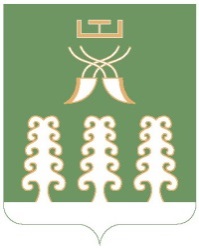 Республика БашкортостанАдминистрации  сельского поселенияПисаревский сельсоветмуниципального  районаШаранский район452644  д. Писарево, ул. Центральная, 16тел. (34769)  2-34-16№п/пФ.И.ОДолжностьФормализованная должность1Салимов Рамзиль МансуровичГлава сельского поселенияРуководитель2Шаймухаметова Ольга СултангареевнаНачальник учрежденияГлавный бухгалтер3Шаймухаметова Ольга СултангареевнаНачальник учрежденияОперационист…